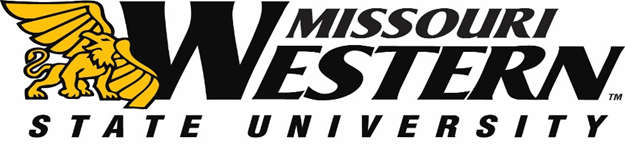                      BID SPECIFICATION SHEET FOR FB17-065GEL DOCUMENTATION SYSTEMMissouri Western State University is accepting bids on a Gel Documentation System with the following specifications or as close to these as possible:ChemiDoc XRS+ System with Image Lab Software for PC or MAC (Mfg # 1708265) including:DarkroomUV TransilluminatorEpi-White IlluminationDetection FilterSuper cooledUSB & Power CablesHigh Res CCD Camera with MZLAutoFocusFlat Field Calibration ToolsAdditional Add-on Components:White light Conversion ScreenV3 Imaging Target	System must support Bio-Rad, V3 Western Workflow, Stain-Free reagents (due to research restrictions).Cost of Gel Documentation System and all add-ons			            $_________________Make and Model with manufacture part number____________________________________________Vendor Authorized Signature:_________________________________    Date: _________________Company:_________________________________________  Phone number:___________________Please return this pricing sheet as well as Vendor’s W-9 to Missouri Western State University Purchasing Department, 4525 Downs Drive, St. Joseph, MO  64507.  Please be sure to mark the envelope with FB17-065.  Pricing must be FOB Missouri Western State University.Any questions regarding this bid must be referred directly to the Kelly Sloan, Purchasing Manager, purchase@missouriwestern.edu in the Purchasing Department 816-271-4465.